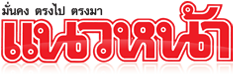 ข่าวประจำวันพฤหัสบดีที่ 15 กันยายน พ.ศ.2559 หน้าที่ 21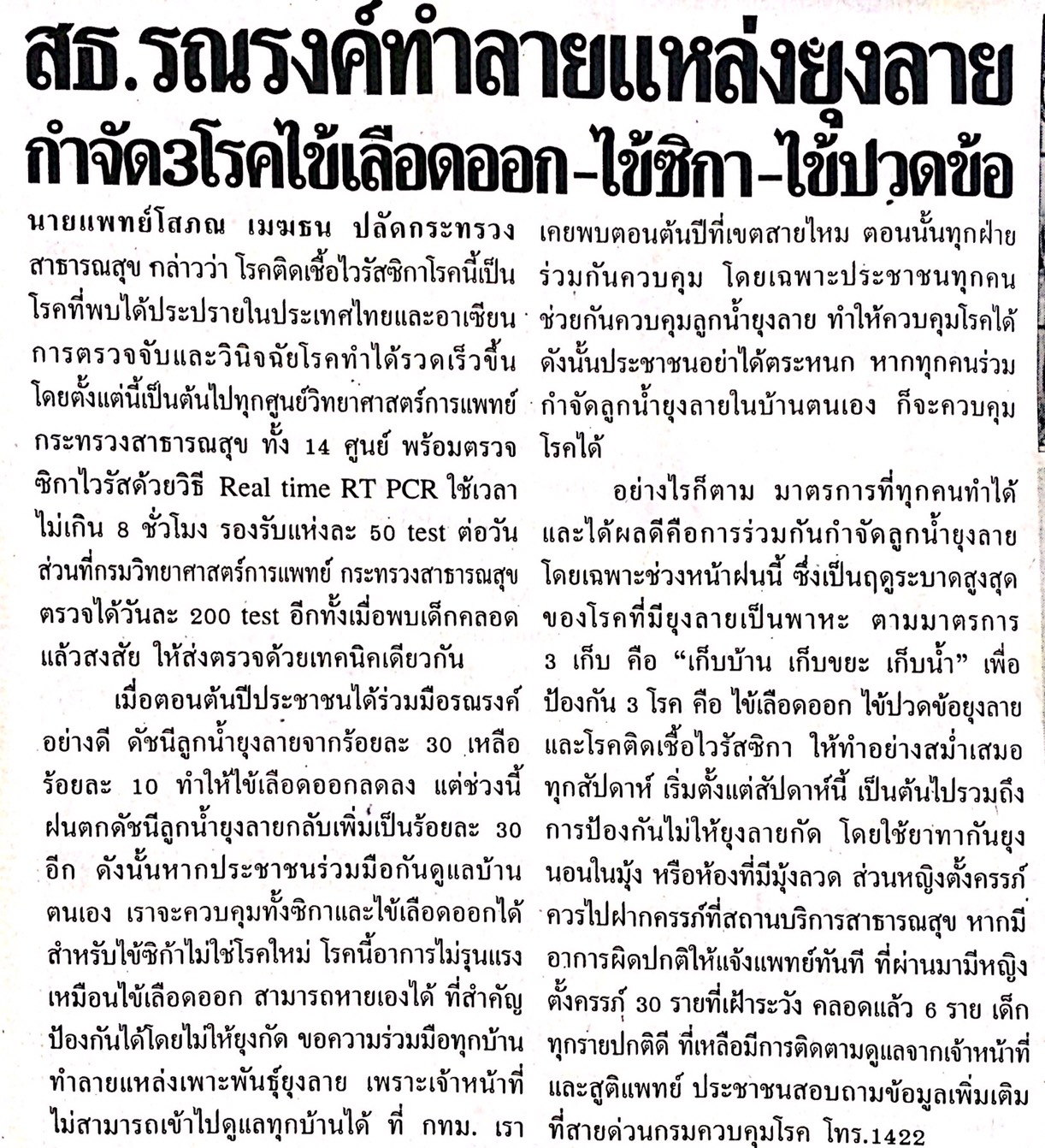 ข่าวประจำวันพฤหัสบดีที่ 15 กันยายน พ.ศ.2559 หน้าที่ 21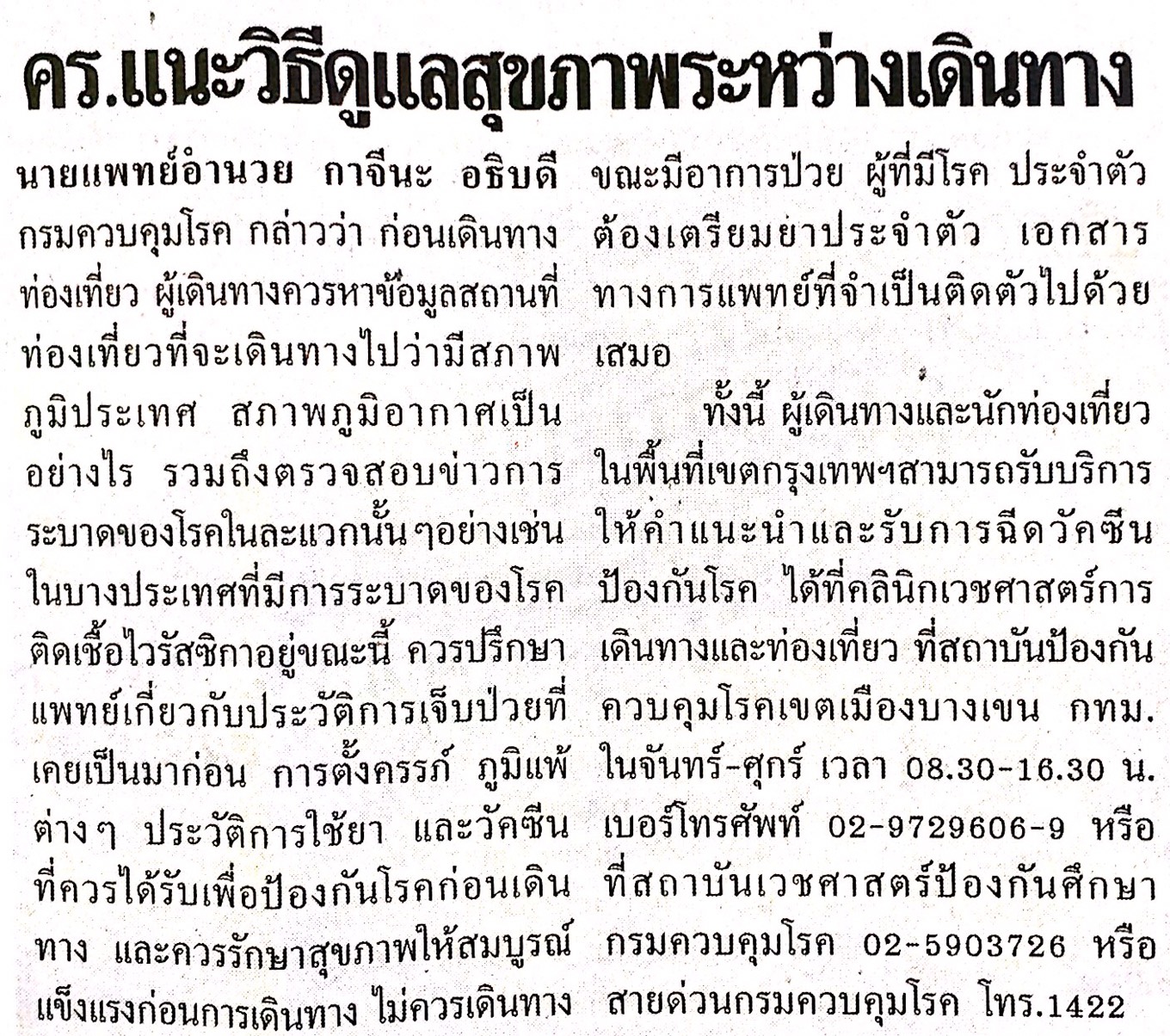 ข่าวประจำวันพฤหัสบดีที่ 15 กันยายน พ.ศ.2559 หน้าที่ 20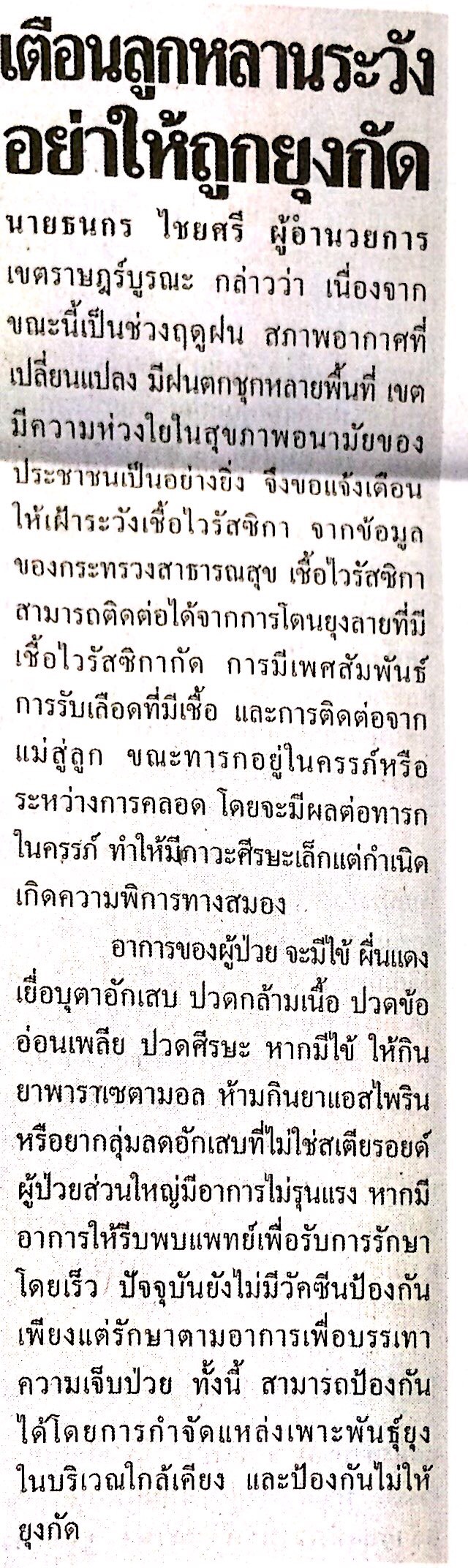 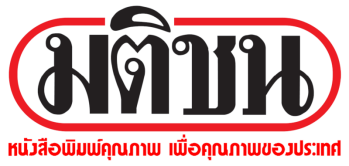 ข่าวประจำวันพฤหัสบดีที่ 15 กันยายน พ.ศ.2559 หน้าที่ 8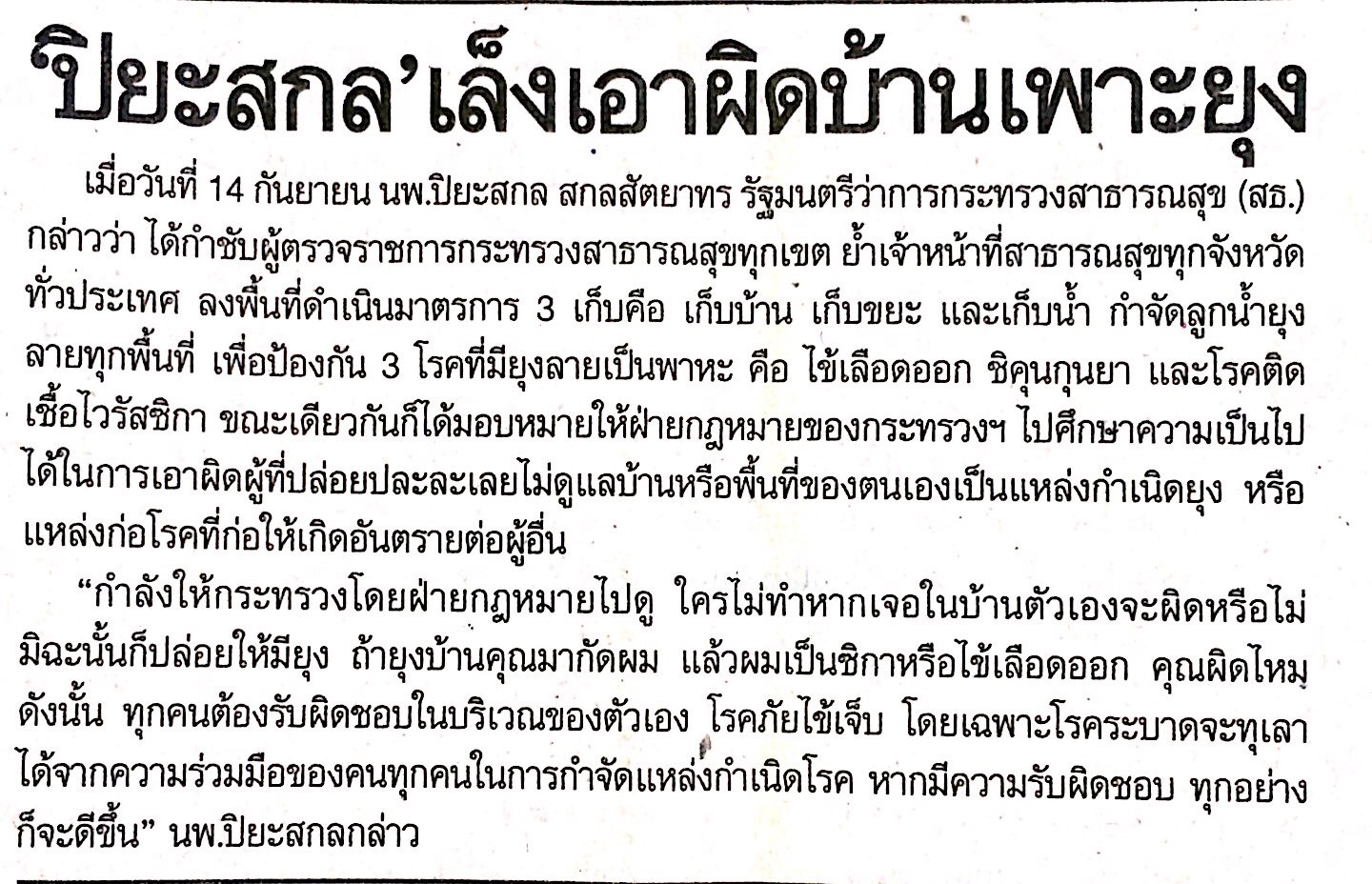 